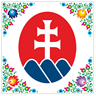 Zúčtovanie finančnej podpory z výzvy „Zarob si sám“ Inštitútu vzdelávania Matice slovenskej, n. o. v roku 20......Žiadateľ : Názov organizácie :Sídlo :Zastúpený :IČO :Názov projektu ( účel použitia ) :......................................................................................................................................................Termín konania : ..........................................                                                                                                  .......................................................Meno a priezvisko štat.zástupcuDátumčerpaného príspevkuČíslo:- bank.výpisu - pokl. dokl.- účtov.dokl.Dotácia  čerpaná na:Použitý  príspevok z rozpočtu Inštitútu vzdelávania MS.